Publicado en Barcelona el 12/09/2017 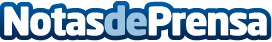 TBS Ágora recibió en el #GENTICDAY17 el 'Award a la empresa TIC del año'Con más de 450 asistentes, la edición 2017 del #GENTICDAY fue un importante punto de encuentro de varios representantes de los municipios, universidad, empresas  y profesionales de toda CatalunyaDatos de contacto:Oscar Alcalde933183766Nota de prensa publicada en: https://www.notasdeprensa.es/tbs-agora-recibio-en-el-genticday17-el-award-a Categorias: Software Recursos humanos Universidades http://www.notasdeprensa.es